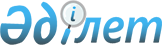 "Шығыс Қазақстан облысының мәдениет, мұрағаттар және құжаттама басқармасы" мемлекеттік мекемесінің ережесін бекіту туралы" Шығыс Қазақстан облысы әкімдігінің 2014 жылғы 18 наурыздағы № 55 қаулысының күші жойылды деп тану туралыШығыс Қазақстан облысы әкімдігінің 2016 жылғы 10 маусымдағы N 167 қаулысы       РҚАО-ның ескертпесі.

      Құжаттың мәтінінде түпнұсқаның пунктуациясы мен орфографиясы сақталған.

      "Құқықтық актілер туралы" Қазақстан Республикасының 2016 жылғы  6 сәуірдегі Заңының 27-бабына  сәйкес Шығыс Қазақстан облысының әкімдігі ҚАУЛЫ ЕТЕДІ:

      "Шығыс Қазақстан облысының мәдениет, мұрағаттар және құжаттама басқармасы" мемлекеттік мекемесінің ережесін бекіту туралы" Шығыс Қазақстан облысы әкімдігінің 2014 жылғы 18 наурыздағы № 55 қаулысының (Нормативтік құқықтық актілерді мемлекеттік тіркеу тізілімінде 3239 нөмірімен тіркелген, "Дидар" газетінің 2014 жылғы 23 сәурдегі № 45 (16982), "Рудный Алтай" газетінің 2014 жылғы 22 сәуірдегі № 45 (19492) сандарында жарияланған) күші жойылды деп танылсын.


					© 2012. Қазақстан Республикасы Әділет министрлігінің «Қазақстан Республикасының Заңнама және құқықтық ақпарат институты» ШЖҚ РМК
				
      Шығыс Қазақстан облысының

      әкімі

Д. Ахметов
